Советы родителям на каждый день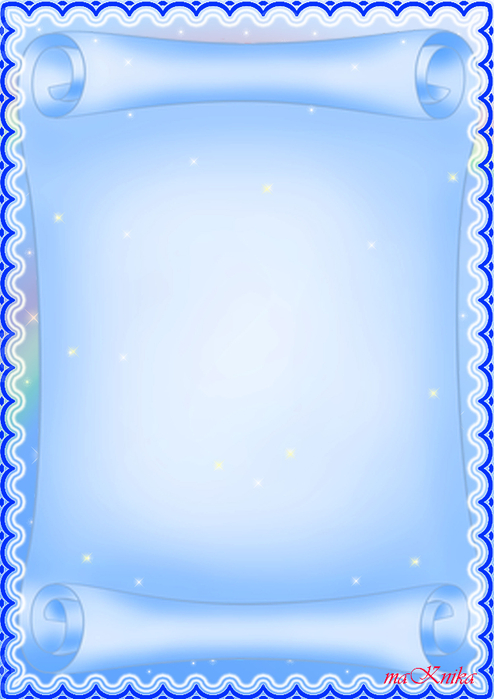 1.	Говорите сыну или дочери: «Людям должно быть с тобой легко», — не бойтесь повторять это.2.	Когда Вы браните ребенка, не употребляйте выражений: «Ты всегда», «Ты вообще», «Вечно ты». Ваш ребенок вообще и всегда хорош, он лишь сегодня что-то сделал не так, об этом и скажите ему.3.	Не расставайтесь с ребенком в ссоре, сначала помиритесь, а потом идите по своим делам.4.	Старайтесь, чтобы ребенок был привязан к дому, возвращаясь домой, не забывайте сказать: «А все-таки, как хорошо у нас дома».5.	Внушайте ребенку давно известную формулу психического здоровья: «Ты хорош, но не лучше других».6.	Наши разговоры с детьми нередко бедны, поэтому каждый день читайте с детьми вслух (даже с подростками) хорошую книгу, это сильно обогатит ваше духовное общение.7.	В спорах с сыном или дочерью хоть иногда уступайте, чтобы им не казалось, будто они вечно неправы. Этим вы и детей научите уступать, признавать ошибки и поражения